Name:  ____________________________			Rough Draft Due:  ____________Final Project Due:  ___________Human Population Dynamics ProjectThe human population has existed for a little more than 500,000 years.  About 10,000 years ago, the total human population was about 3 million people, most of them hunters and gatherers.  The development of early agriculture provided a stable supply of food and, as a result, the human population increased rapidly and reached one billion (1,000,000,000) in 1840.  The development of technology and medicine in the 20th century reduced the death rate and increased the growth rate even further.  Despite these advances, human population growth differs dramatically country by country.    Task:  Your task is to write a two paragraph summary of population changes in one developed and one underdeveloped country over the period of 20 years.Instructions:Select two countries, one developed and one underdeveloped, from those listed courtesy of the U.S. Census Bureau at http://www.census.gov/population/international/data/idb/informationGateway.php To get the graphs:             Choose the country and year(s) you want.Under “select graph” Use the drop down menu and go to the last choice, population pyramid graph.  Click submit at the bottom.  Cut and paste age structure graphs of an under developed and a developed country from 2005 onto a Word document and label them by country, year and whether they are under-developed or developed.Cut and paste a map showing the location of each country and label them.  Indicate in which part of the world you would find this country.Cut and paste the age structure graph for your underdeveloped country and developed country in 2025.Type answers to questions below in paragraph format.Paragraph 1 – Answer the following questions below in complete sentences.Compare and contrast the shapes of the population graphs in 2005 for the developed and underdeveloped countries that you selected. Do not forget to mention the population size and distribution in different age groups.Compare the changes in populations of both countries from 2005 to those projected to 2025.Paragraph 2 – Describe factors affecting population changes in complete sentences.  Your paragraph must contain address the following questions. Research and describe three factors that affect changes in the human population of one of the countries you studied.Research and explain how one technological advance might affect the change in the human population from 2005 to 2025 in one of the countries you studied.  Is the advancement of technology a positive or negative influence on population dynamics?  What is your evidence?Include a Bibliography (APA format) and Citations – sources should be from credible websites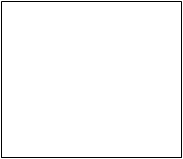 